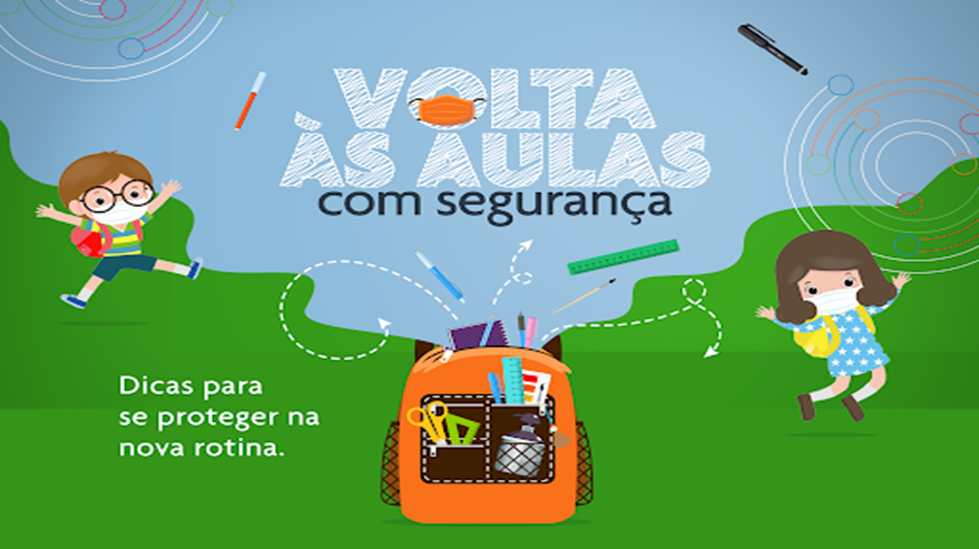 PLANO DE RETOMADA DAS AULAS 2° SEMESTRE DE 2021EMEI CRECHE PROFESSORA MARGARIDA PACETTI RODRIGUES E  CRECHE ARGEU PINTO DA FONSECACUNHA-SPDiretor de Escola: VALÉRIA DE CAMPOS PEREIRAUnidade Escolar: CRECHE ARGEU PINTO DA FONSECA E EMEI PROF.MARGARIDA PACETTI RODRIGUESQuantidade (%) alunos indicados por Ano/Série e Turma: A Escola atenderá a partir do dia 02 de agosto com a capacidade de 35% dos alunos por classe.Retomada das aulas presenciais – DIAS ALTERNADOS NA SEMANA –Medidas e protocolos de volta às aulas: 1. A CAMINHO DA ESCOLA1.1 Antes de sair de casa:Servidores, pais, responsáveis e alunos devem aferir a temperatura corporal antes da ida para a escola e ao retornar. Caso a temperatura esteja acima de 37,5°C, a recomendação é ficar em casa;Orientar aos pais ou responsáveis que não será permitida a entrada na escola de estudantes com sintomas de COVID-19.1.2 Transporte escolar:Os estudantes e servidores devem usar máscaras no transporte escolar e em todo o percurso de casa até a escola; Crianças com menos de 03 anos de idade ficam dispensadas do uso de máscara;Adequação da lotação dos veículos do transporte escolar, intercalando um assento ocupado e um livre, sempre que possível;Orientação dos estudantes para evitar tocar nos bancos, portas, janelas e demais partes dos veículos do transporte escolar;Nos veículos do transporte escolar devem ser disponibilizados álcool em gel 70% para que os estudantes possam higienizar as mãos;Realização de limpeza periódica dos veículos do transporte escolar entre uma viagem e outra, especialmente das superfícies comumente tocadas pelas pessoas;Deve-se manter janelas de transporte escolar semiabertas, favorecendo a circulação de ar.2. CHEGADA NA ESCOLA2.1 Preparação para a chegada dos estudantes:Higienização dos prédios, as salas de aula e, particularmente, as superfícies que são tocadas por muitas pessoas (grades, mesas de refeitórios, carteiras, maçanetas e puxadores de porta, corrimãos, interruptores de luz, torneiras de pias e de bebedouros), antes do início das aulas em cada turno e sempre que necessário, de acordo com as indicações da Nota Técnica 22/2020 da Anvisa;Higienização dos banheiros, lavatórios e vestiários antes da abertura, após o fechamento e, no mínimo a cada três horas;Marcação no piso para sinalizar o distanciamento de 1 metro;Organização das salas de aulas e carteiras, respeitando o distanciamento de 1 metro;Separar uma sala ventilada para isolar pessoas que apresentem sintomas até que possam voltar para casa;Ter um funcionário de ponto de contato em cada prédio da instituição de ensino para monitorar sintomas.2.2 Entrada dos estudantes:Evitar que pais, responsáveis ou qualquer outra pessoa de fora entre na escola;Organização da entrada e saída para evitar aglomerações, preferencialmente fora dos horários de pico do transporte público;Separação das crianças em grupos ou turmas fixos e não misturá-las;Aferição da temperatura dos estudantes e servidores a cada entrada na escola, utilizando termômetro sem contato (Infravermelho) já distribuído para todas as escolas;Caso a temperatura esteja acima de 37,5°C, orientar o retorno para casa e a busca de atendimento médico se necessário. Crianças devem aguardar em sala isolada, segura e arejada até que pais ou responsáveis possam buscá-los;Não permitir a entrada de pessoas sintomáticas para COVID-19 na escola. No caso de menores de idade, pais ou responsáveis devem ser comunicados para buscar o aluno, que deve aguardar em sala isolada, segura e arejada. Orientar as famílias a procurar o serviço de saúde;Se houver mais de um aluno sintomático, respeitar o distanciamento de 1 m e mantê-los na mesma sala. Após a desocupação da sala, mantê-la arejada, com portas e janelas abertas, sem ocupação por 2 horas, para possibilitar a dissipação da aerossolização;Registro das informações do caso suspeito no Sistema de Informação e Monitoramento da Educação para a COVID-19 – SIMED, disponível na SED, conforme orientações;Durante a formação de filas cumprir o distanciamento de 1 metro;Estudantes e servidores devem lavar as mãos com água e sabão ou higienizar com álcool em gel 70% ao entrar na escola;É obrigatório o uso de máscara dentro da escola;  Crianças com menos de 3 anos de idade também ficam dispensadas da obrigatoriedade do uso de máscara;Os servidores devem utilizar além da máscara e o faceshield (protetor de face) durante sua jornada laboral presencial.3. ATIVIDADES PRESENCIAIS3. 1 Atividades presenciais realizadas na escola:Eventos como feiras, palestras, seminários, festas, assembleias, competições e campeonatos esportivos estão proibidos;Atividades de educação física, arte e correlatas podem ser realizadas, preferencialmente ao ar livre, e mediante cumprimento do distanciamento de 1 metro;Sempre que possível, priorizar a realização de aulas e atividades ao ar livre;O uso de salas dos professores, de reuniões e de apoio deve ser limitado a grupos pequenos e respeitar o distanciamento de 1 metro;Exigir o uso e/ou disponibilizar os EPIs necessários aos funcionários para cada tipo de atividade, principalmente para atividades de limpeza, retirada e troca do lixo, manuseio e manipulação de alimentos ou livros e aferição de temperatura.3.2 Salas de aulas:Manter o distanciamento de 1 metro;As salas de leitura devem ser desativadas para o empréstimo de livros, podendo ser usadas para outras finalidades;Estudantes devem permanecer de máscara durante as aulas. Com exceção para crianças menores de dois anos que estão proibidas de usar máscaras, conforme recomendações das autoridades de saúde.Manter os ambientes bem ventilados com as janelas e portas abertas, evitando o toque nas maçanetas e fechaduras;Evitar o uso de ventilador e ar-condicionado. Caso o ar-condicionado seja a única opção de ventilação, instalar e manter filtros e dutos limpos;Higienizar bancadas, computadores, equipamentos e utensílios antes de cada aula, sobretudo de laboratórios e de outros espaços de realização de atividades práticas;Estudantes não podem compartilhar objetos e materiais, como livros e canetas.4. INTERVALOS E RECREIOS:Separar os estudantes em grupos ou turmas fixos e não misturá-los;Os intervalos e recreios devem ser feitos com revezamento das turmas em horários alternados, evitando aglomerações e respeitando o distanciamento de 1metro;Estudantes e servidores devem lavar as mãos com água e sabão ou higienizar com álcool em gel 70% antes das refeições;Incentivar a lavagem de mãos ou higienização com álcool em gel 70% após tossir, espirrar, usar o banheiro, tocar em dinheiro, manusear alimentos cozidos, prontos ou in natura, manusear lixo ou objetos de trabalhos compartilhados, tocar em superfícies de uso comum, e antes e após a colocação da máscara.5. ALIMENTAÇÃO:Para a oferta de merenda e alimentação escolar poderá ser utilizado gêneros que necessitem de manipulação e preparo, desde que assegurado o cumprimento dos protocolos sanitários nesses processos.Exigir o uso dos EPIs necessários aos funcionários para manuseio e manipulação de alimentos;É proibido beber água nos bebedouros colocando a boca no bico de pressão ou na torneira. Cada estudante deve ter seu próprio copo ou garrafa ou utilizar copos descartáveis;Não utilizar objetos compartilhados que não sejam higienizados antes do uso;Escalonar liberação das turmas para refeições para garantir o distanciamento de 1 metro e evitar que as turmas se misturem;Refeitórios devem garantir distanciamento de 1 metro nas mesas e proibir aglomeração nos balcões;Profissionais que preparam e servem alimentos devem utilizar EPIs e seguir protocolos de higiene de manipulação dos produtos;Incentivar a lavagem de mãos ou higienização com álcool em gel 70% após manusear alimentos e antes e após a colocação da máscara;Orientar os estudantes e servidores que ao retirar a máscara para se alimentar, ela deve ser guardada adequadamente em um saco plástico ou de papel.6. BANHEIROS:Incentivar a lavagem de mãos ou higienização com álcool em gel 70% após tossir, espirrar, usar o banheiro, tocar em dinheiro, manusear lixo ou objetos de trabalhos compartilhados, tocar em superfícies de uso comum, e antes e após a colocação da máscara;Limitar a quantidade máxima de pessoas no banheiro, conforme o tamanho do banheiro e o número de pias, respeitando o distanciamento de 1 metro e evitando aglomeração;Colocar na porta do banheiro o número máximo de pessoas permitidas nesse local;Higienização dos banheiros, lavatórios e vestiários antes da abertura, após o fechamento e, no mínimo, a cada três horas;Certificar-se de que o lixo seja removido no mínimo três vezes ao dia e descartado com segurança;Higienização as superfícies que são tocadas por muitas pessoas (maçanetas, puxadores de porta, torneiras, pias), antes do início das aulas em cada turno e sempre que necessário.Sanitização do ambiente escolar na saída de cada turno, por funcionário da limpeza já capacitado.7. SAÍDA:Organizar a saída para evitar aglomerações, preferencialmente fora dos horários de pico do transporte público;Evitar que as turmas se misturem na saída da escola.COMUNICAÇÃO COM OS ESTUDANTES E AS FAMÍLIAS:Orientação dos pais, responsáveis e alunos sobre as regras de funcionamento da unidade escolar na reabertura, protocolos, calendário de retorno e horários de funcionamento;Produção de materiais de comunicação para disponibilização a alunos na chegada às instituições de ensino, com explicações de fácil entendimento sobre a prevenção da COVID-19;Demonstrar a correta higienização das mãos e comportamentos positivos de higiene;Respeitar o distanciamento de 1 metro no atendimento ao público e, em caso de alta demanda, recomenda-se o agendamento prévio. Priorizar o atendimento ao público por canais digitais (telefone, aplicativo ou online);Realizar ações permanentes de sensibilização dos estudantes, pais ou responsáveis;Envolver os grêmios e os estudantes na elaboração das ações recorrentes de comunicação nas escolas, no monitoramento dos protocolos sanitários e em todas as ações pertinentes do plano de retorno da escola;Orientar aos pais ou responsáveis que estudantes que apresentarem sintomas para COVID-19 não devem ir para escola e devem procurar o serviço de saúde. A escola deverá ser comunicada e o caso registrado no Sistema de Informação e Monitoramento da Educação para a COVID-19 – SIMED, disponível da SED;Orientação das famílias para que comuniquem às unidades escolares a situação de saúde, tanto do estudante quanto de seus familiares no que diz respeito à pandemia de COVID-19.São informações relevantes:O estudante ou algum familiar contraiu a COVID-19?O estudante teve contato com indivíduo suspeito ou confirmado, por meio de testes laboratoriais, de ter contraído a COVID-19?Algum familiar ou o próprio estudante apresenta algum sintoma característico de COVID-19?MONITORAMENTO E GESTÃO DE RISCOS:Os estudantes e profissionais que se encontrem no grupo de risco, conforme normativa vigente da Secretaria da Saúde do Estado de São Paulo, não participarão das atividades presenciais;Não permitir a entrada de pessoas sintomáticas para COVID-19 na escola. No caso de menores de idade, pais ou responsáveis devem ser comunicados para buscar o aluno, que deve aguardar em sala isolada e segura. Orientar as famílias a procurar o serviço de saúde;Se houver mais de um aluno sintomático, respeitar o distanciamento de 1 m e mantê-los na sala. Após a desocupação da sala, mantê-la arejada, com portas e janelas abertas, sem ocupação por 2 horas, para possibilitar a dissipação da aerossolização;Registrar as informações do caso suspeito e/ou confirmado no Sistema de Informação de Monitoramento da Educação de COVID-19- SIMED.Os estudantes, pais ou responsáveis e profissionais da educação que apresentarem sintomas deverão ser orientados a:Buscar uma Unidade de Saúde para a orientações sobre avaliação e conduta;Manter isolamento domiciliar por 10 dias, a partir do início dos sintomas. Após este período, o estudante ou o profissional da educação poderá voltar ao trabalho;Estudantes e profissionais de educação cujo diagnóstico de COVID-19 foi negativo podem voltar imediatamente às atividades;Os familiares (contato domiciliar) devem ser orientados a realizar isolamento domiciliar por 14 dias e, se apresentarem sintomas, procurar uma Unidade de Saúde. Se um estudante testar positivo para COVID19, todos os estudantes da turma a qual pertence deverão ficar em isolamento por 14 dias e não frequentar a escola;Nos casos na qual só há suspeita, a turma poderá frequentar a escola, pois há outras infecções respiratórias que se assemelham aos sinais e sintomas de COVID-19;Se um professor ou outro servidor ou estudante testar positivo para COVID-19, rastrear todas as pessoas dentro da escola que estiveram a menos de um metro deste servidor por pelo menos 15 minutos, no Sistema de Informação de Monitoramento da Educação de COVID-19- SIMED, recomendar que estas pessoas fiquem isolamento por 14 dias e procurem o serviço de saúde;Os casos suspeitos poderão retornar às suas atividades laborais presenciais antes do período determinado de afastamento quando tiverem um exame laboratorial descartando a COVID-19, de acordo com as orientações do Ministério da Saúde e estiverem com melhora dos sintomas após 72 horas.Perguntar aos pais ou responsáveis se a criança apresentou, nas últimas 24 horas algum sintoma suspeito, tais como:febre,calafrios,tosse,falta de ar,diarreia,falta de olfato ou paladar, dor de cabeça, dor de garganta e, caso afirmativo, orientar a família a se dirigir a um atendimento de saúde, ficando o retorno da criança à escola condicionado a sua melhora.Formas de comunicação e divulgação do plano gradual de retorno das atividades escolares para a comunidade escolar e de prevenção da COVID-19. -Através das Redes Sociais;-Grupos de alunos no WhatsApp;-Fixação de Cartazes nos comércios da Comunidade.